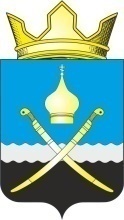 Российская ФедерацияРостовская область, Тацинский районМуниципальное образование «Михайловское сельское поселение»Администрация Михайловского сельского поселения__________________________________________________________________ПОСТАНОВЛЕНИЕ28  августа  2017 года                               №  86                                    х. МихайловО методике  прогнозирования поступлений по источникам финансирования дефицита бюджета Михайловского сельского поселенияТацинского района	В соответствии с  пунктом 1  статьи 1602 Бюджетного  кодекса Российской    Федерации, Постановлением Правительства Российской Федерации от 26.05.2016 №469 «Об общих требованиях к методике прогнозирования поступлений по источникам финансирования дефицита бюджета»,                                    ПОСТАНОВЛЯЮ:                   1.Утвердить методику прогнозирования поступлений по источникам финансирования дефицита бюджета Михайловского сельского поселения Тацинского района, согласно приложению.2. Признать утратившим силу постановление от 03.08.2016 № 140 «О методике прогнозирования  поступлений  по источникам финансирования дефицита бюджета Михайловского сельского поселения Тацинского района».         3.Настоящее постановление вступает в силу со дня подписания.	4. Контроль за исполнением постановления оставляю за собой.Глава АдминистрацииМихайловского сельского поселения			                               Л.С.ПрисяжнюкПриложение к постановлению АдминистрацииМихайловского сельского поселения от 28.08.2017  № 86Методика прогнозирования поступлений по источникам финансирования дефицита бюджета Михайловского сельского поселения Тацинского района Настоящая методика определяет параметры прогнозирования поступлений по источникам финансирования дефицита бюджета Михайловского сельского поселения Тацинского района (далее – методика прогнозирования), главным администратором которых является Администрация Михайловского сельского поселения (далее – главный администратор).Перечень поступлений по источникам финансирования дефицита бюджета Михайловского сельского поселения Тацинского района с указанием кодов классификации источников финансирования дефицита бюджета и их наименований, в отношении которых главный администратор  выполняет бюджетные полномочия:кредиты от других бюджетов бюджетной системы Российской Федерации в валюте Российской Федерации, код бюджетной классификации 951 01 03 01 00 10 0000 710 «Получение кредитов от других бюджетов бюджетной системы Российской Федерации бюджетами сельских поселений в валюте Российской Федерации»; Методами расчета, позволяющими определить объем поступлений по источникам финансирования дефицита бюджета Михайловского сельского поселения Тацинского района, являются: 	а) метод прямого счета (расчет на основании прогноза доходов и расходов на очередной финансовый год и плановый период, а также по совокупности действующих договоров, соглашений, решений на районном уровне  о предоставлении Михайловскому сельскому поселению бюджетных кредитов);Прогнозирование поступлений по источникам финансирования дефицита бюджета Михайловского сельского поселения Тацинского района осуществляется в следующем порядке:Бюджетные кредиты от других бюджетов бюджетной системы Российской Федерации в валюте Российской ФедерацииПрогнозирование осуществляется методом прямого счета в соответствии с принятым решением на районном уровне о предоставлении поселению бюджетного кредита.